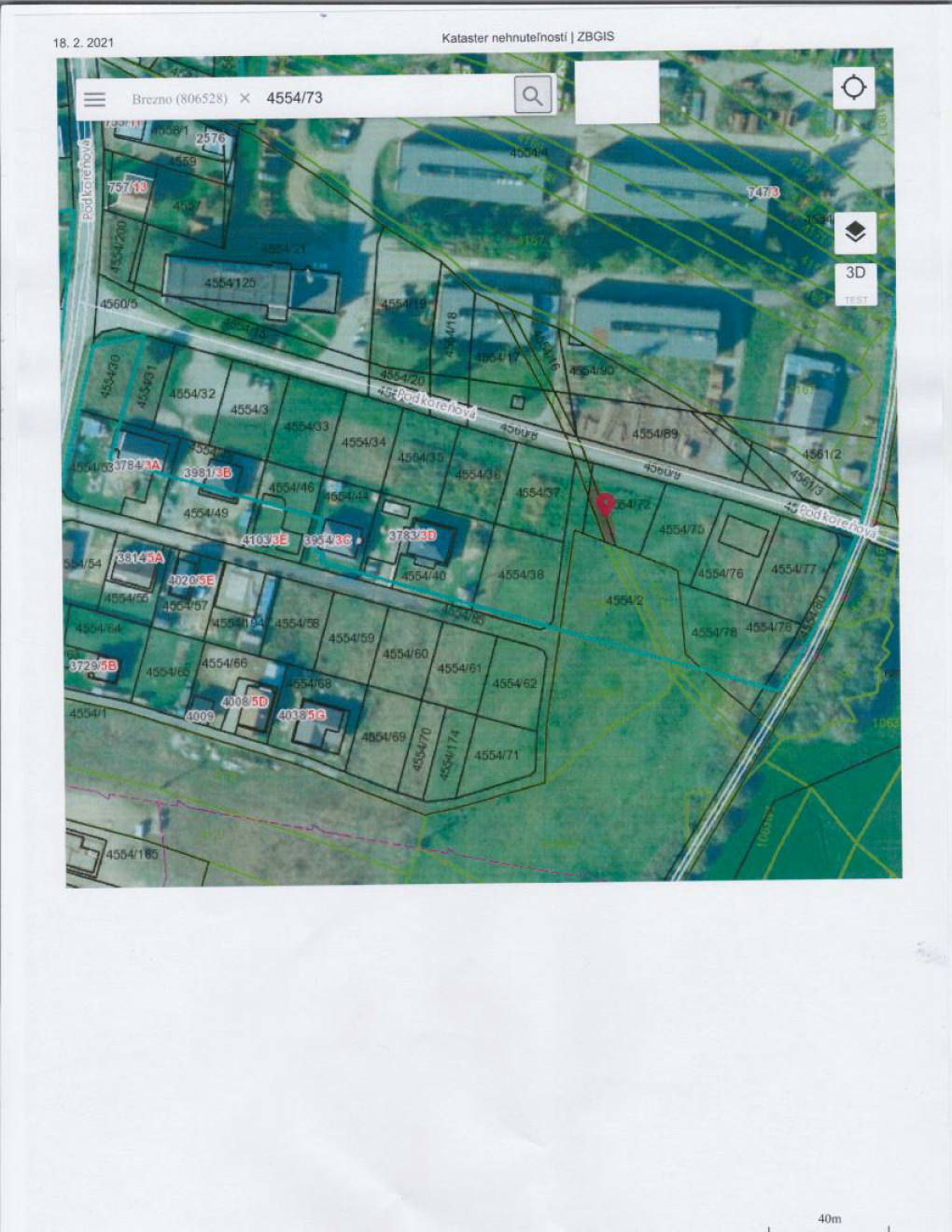 Príloha č.2